В целях определения местоположения границ образуемых и изменяемых земельных участков, с учетом протокола публичных слушаний и заключения о результатах публичных слушаний, в соответствии с Градостроительным кодексом Российской Федерации, решением Совета депутатов города Новосибирска от 21.05.2008 № 966 «О Порядке подготовки документации по планировке территории города Новосибирска», постановлением мэрии города Новосибирска от 21.09.2012 № 9615 «Об утверждении проекта планировки территории, ограниченной границей города Новосибирска, полосой отвода железной дороги, границей Первомайского района, в Советском районе», руководствуясь Уставом города Новосибирска, ПОСТАНОВЛЯЮ:1. Утвердить проект межевания территории квартала 31 в границах проекта планировки территории, ограниченной границей города Новосибирска, полосой отвода железной дороги, границей Первомайского района, в Советском районе (приложение).2. Департаменту строительства и архитектуры мэрии города Новосибирска разместить постановление на официальном сайте города Новосибирска в информационно-телекоммуникационной сети «Интернет».3. Департаменту информационной политики мэрии города Новосибирска в течение семи дней со дня издания постановления обеспечить опубликование постановления.4. Контроль за исполнением постановления возложить на заместителя мэра города Новосибирска – начальника департамента строительства и архитектуры мэрии города Новосибирска.Колеснева2275070ГУАиГПриложениек постановлению мэриигорода Новосибирскаот 29.04.2016 № 1706ПРОЕКТмежевания территории квартала 31 в границах проекта планировки территории, ограниченной границей города Новосибирска, полосой отвода железной дороги, границей Первомайского района, в Советском районеЧертеж межевания территории с отображением красных линий, утвержденных в составе проекта планировки территории, линий отступа от красных линий в целях определения места допустимого размещения зданий, строений, сооружений, границ образуемых и изменяемых земельных участков на кадастровом плане территории, условных номеров образуемых земельных участков, границ территорий объектов культурного наследия, границ зон с особыми условиями использования территорий, границ зон действия публичных сервитутов (приложение)._____________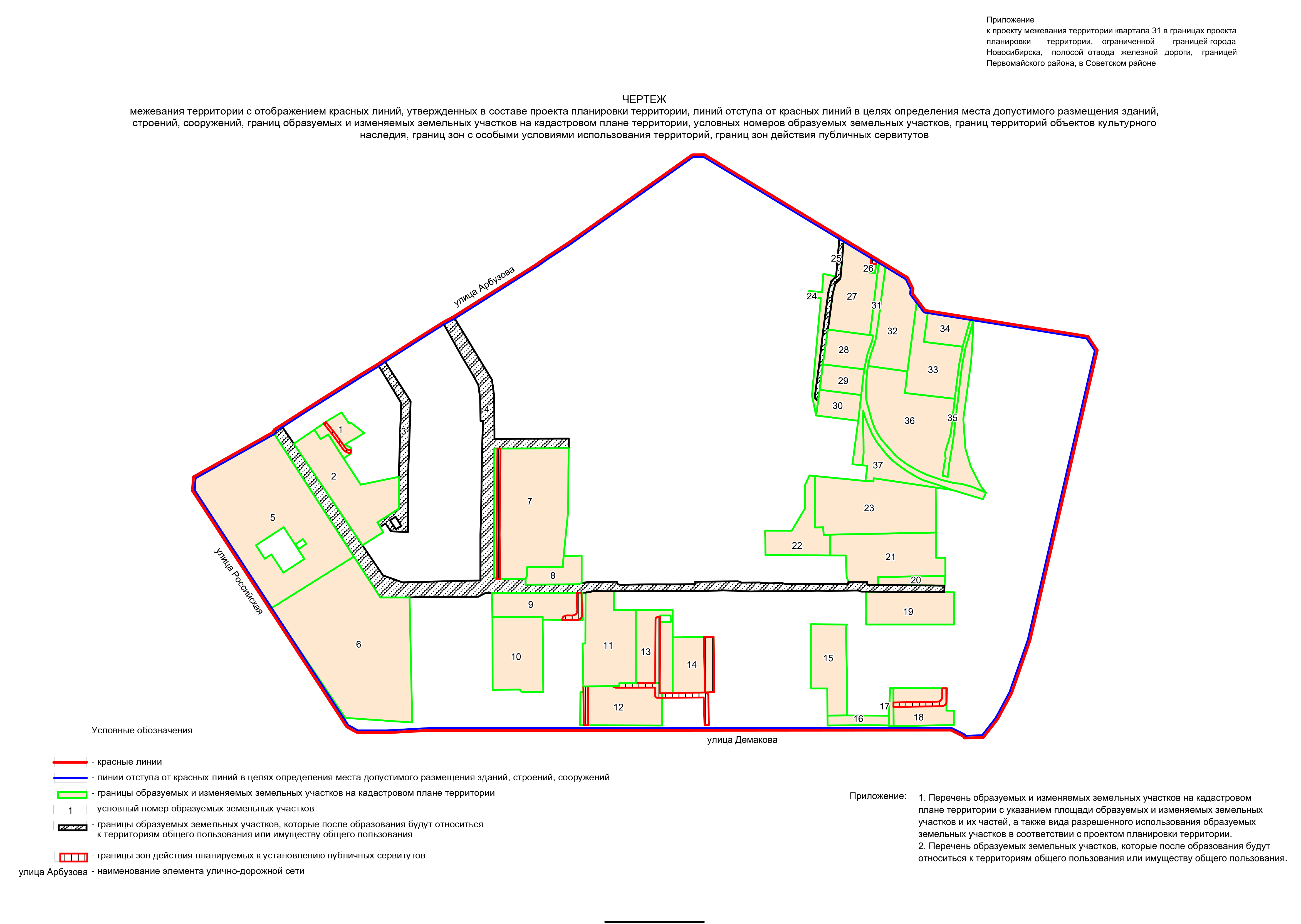 Приложение 1 к чертежу межевания территории с отображением красных линий, утвержденных в составе проекта планировки территории, линий отступа от красных линий в целях определения места допустимого размещения зданий, строений, сооружений, границ образуемых и изменяемых земельных участков на кадастровом плане территории, условных номеров образуемых земельных участков, границ территорий объектов культурного наследия, границ зон с особыми условиями использования территорий, границ зон действия публичных сервитутовПЕРЕЧЕНЬобразуемых и изменяемых земельных участков на кадастровом плане территории с указанием площади образуемых и изменяемыхземельных участков и их частей, а также вида разрешенного использования образуемых земельных участковв соответствии с проектом планировки территории______________Приложение 2 к чертежу межевания территории с отображением красных линий, утвержденных в составе проекта планировки территории, линий отступа от красных линий в целях определения места допустимого размещения зданий, строений, сооружений, границ образуемых и изменяемых земельных участков на кадастровом плане территории, условных номеров образуемых земельных участков, границ территорий объектов культурного наследия, границ зон с особыми условиями использования территорий, границ зон действия публичных сервитутовПЕРЕЧЕНЬобразуемых земельных участков, которые после образования будут относиться к территориям общего пользования или имуществу общего пользования______________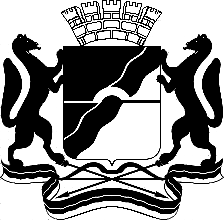 МЭРИЯ ГОРОДА НОВОСИБИРСКАПОСТАНОВЛЕНИЕОт  	  29.04.2016		№      1706  	Об утверждении проекта межевания территории квартала 31 в границах проекта планировки территории, ограниченной границей города Новосибирска, полосой отвода железной дороги, границей Первомайского района, в Советском районеМэр города НовосибирскаА. Е. ЛокотьУсловный номер земельного участка на чертежеУчетный номеркадастровогокварталаВид разрешенного использования образуемыхземельных участков в соответствии с проектом планировки территорииПлощадь образуемых и изменяемыхземельных участков и их частей, гаАдрес земельного участка12345154:35:091376Магазины кулинарии, магазины-пекарни0,1675Российская Федерация, Новосибирская область, город Новосибирск, ул. Океанская, 9а254:35:091376Многоквартирные 9 – 13-этажные дома, в том числе с помещениями общественного назначения, автостоянками0,7504Российская Федерация, Новосибирская область, город Новосибирск, ул. Арбузова, 16354:35:00000Автомобильные дороги общего пользования0,3070Российская Федерация, Новосибирская область, город Новосибирск, ул. Океанская, 9454:35:00000Автомобильные дороги общего пользования; озелененные территории общего пользования1,9618Российская Федерация, Новосибирская область, город Новосибирск, ул. Полевая, (3)554:35:091380Торговые, торгово-развлекательные комплексы и центры; автостоянки2,3497Российская Федерация, Новосибирская область, город Новосибирск, ул. Российская 6654:35:091380Озелененные территории общего пользования2,5171Российская Федерация, Новосибирская область, город Новосибирск, ул. Российская (6)754:35:091295Многоквартирные 9 – 13-этажные дома, в том числе с помещениями общественного назначения, автостоянками1,5434Российская Федерация, Новосибирская область, город Новосибирск, ул. Вяземская, 2854:35:091295Площадки для игр детей 0,1987Российская Федерация, Новосибирская область, город Новосибирск, ул. Вяземская, (2)954:35:091380Многоквартирные 9 – 13-этажные дома, в том числе с помещениями общественного назначения, автостоянками0,3919Российская Федерация, Новосибирская область, город Новосибирск, ул. Полевая, 81054:35:091380Многоквартирные 9 – 13-этажные дома, в том числе с помещениями общественного назначения, автостоянками0,6388Российская Федерация, Новосибирская область, город Новосибирск, ул. Полевая, 61154:35:091380Многоквартирные 9 – 13-этажные дома, в том числе с помещениями общественного назначения, автостоянками0,7573Российская Федерация, Новосибирская область, город Новосибирск, ул. Полевая, 101254:35:091380Многоквартирные 9 – 13-этажные дома, в том числе с помещениями общественного назначения, автостоянками0,5659Российская Федерация, Новосибирская область, город Новосибирск, ул. Демакова, 51354:35:091380Многоквартирные 9 – 13-этажные дома, в том числе с помещениями общественного назначения, автостоянками0,4737Российская Федерация, Новосибирская область, город Новосибирск, ул. Полевая, 8/11454:35:091380Физкультурно-спортивные, оздоровительные сооружения открытого типа (теннисные корты, хоккейные площадки, катки, и др.)0,3932Российская Федерация, Новосибирская область, город Новосибирск, ул. Полевая, (8/1)1554:35:091380Многоквартирные 9 – 13-этажные дома, в том числе с помещениями общественного назначения, автостоянками0,4833Российская Федерация, Новосибирская область, город Новосибирск, ул. Полевая, 201654:35:091380Озелененные территории общего пользования0,1027Российская Федерация, Новосибирская область, город Новосибирск, ул. Демакова, (11)1754:35:091380Автомобильные дороги общего пользования0,0271Российская Федерация, Новосибирская область, город Новосибирск, ул. Демакова, (13)1854:35:091380Многоквартирные 9 – 13-этажные дома, в том числе с помещениями общественного назначения, автостоянками0,3596Российская Федерация, Новосибирская область, город Новосибирск, ул. Демакова, 131954:35:091380Многоквартирные 9 – 13-этажные дома, в том числе с помещениями общественного назначения, автостоянками0,4925Российская Федерация, Новосибирская область, город Новосибирск, ул. Полевая, 222054:35:091295Площадки для игр детей0,1015Российская Федерация, Новосибирская область, город Новосибирск, ул. Полевая, (22а)2154:35:091295Озелененные территории общего пользования0,7841Российская Федерация, Новосибирская область, город Новосибирск, ул. Полевая, (11)2254:35:091295Многоквартирные 9 – 13-этажные дома, в том числе с помещениями общественного назначения, автостоянками0,3884Российская Федерация, Новосибирская область, город Новосибирск, ул. Полевая, 92354:35:091295Многоквартирные 9 – 13-этажные дома, в том числе с помещениями общественного назначения, автостоянками1,0825Российская Федерация, Новосибирская область, город Новосибирск, ул. Полевая, 112454:35:091295Озелененные территории общего пользования0,1340Российская Федерация, Новосибирская область, город Новосибирск, ул. Арбузова, (2/17а)2554:35:091295Автомобильные дороги общего пользования0,1226Российская Федерация, Новосибирская область, город Новосибирск, ул. Арбузова, (2/17б)2654:35:091295Трансформаторные подстанции0,0085Российская Федерация, Новосибирская область, город Новосибирск, ул. Арбузова, (2/4)2754:35:091295Склады0,5602Российская Федерация, Новосибирская область, город Новосибирск, ул. Арбузова, 2/42854:35:091295Озелененные территории общего пользования0,2592Российская Федерация, Новосибирская область, город Новосибирск, ул. Арбузова, (2/17)2954:35:091295Склады0,1843Российская Федерация, Новосибирская область, город Новосибирск, ул. Арбузова, 2/173054:35:091295Склады0,1870Российская Федерация, Новосибирская область, город Новосибирск, ул. Арбузова, 2/183154:35:091295Железнодорожные пути0,3741Российская Федерация, Новосибирская область, город Новосибирск, ул. Арбузова, (2/18)3254:35:091295Склады0,5765Российская Федерация, Новосибирская область, город Новосибирск, ул. Арбузова, 2/83354:35:091295Склады0,5326Российская Федерация, Новосибирская область, город Новосибирск, ул. Арбузова, 2/133454:35:091295Озелененные территории общего пользования0,2164Российская Федерация, Новосибирская область, город Новосибирск, ул. Арбузова, (2/13)3554:35:091295Железнодорожные пути0,1000Российская Федерация, Новосибирская область, город Новосибирск, ул. Арбузова, (2/13а)3654:35:091295Озелененные территории общего пользования1,3839Российская Федерация, Новосибирская область, город Новосибирск, ул. Арбузова, (2/8)3754:35:091295Озелененные территории общего пользования0,2674Российская Федерация, Новосибирская область, город Новосибирск, ул. Арбузова, (2/15) Итого: Итого: Итого:21,7448Условный номер земельного участка на чертежеУчетный номеркадастровогокварталаВид разрешенного использования образуемых земельных участков в соответствии с проектом планировки территорииПлощадь земельных участков, гаАдрес земельного участка12345354:35:00000Автомобильные дороги общего пользования0,3070Российская Федерация, Новосибирская область, город Новосибирск, ул. Океанская, 9454:35:00000Автомобильные дороги общего пользования; озелененные территории общего пользования1,9618Российская Федерация, Новосибирская область, город Новосибирск, ул. Полевая, (3)654:35:091380Озелененные территории общего пользования2,5171Российская Федерация, Новосибирская область, город Новосибирск, ул. Российская (6)1654:35:091380Озелененные территории общего пользования0,1027Российская Федерация, Новосибирская область, город Новосибирск, ул. Демакова, (11)1754:35:091380Автомобильные дороги общего пользования0,0271Российская Федерация, Новосибирская область, город Новосибирск, ул. Демакова, (13)2154:35:091295Озелененные территории общего пользования0,7841Российская Федерация, Новосибирская область, город Новосибирск, ул. Полевая, (11)2454:35:091295Озелененные территории общего пользования0,1340Российская Федерация, Новосибирская область, город Новосибирск, ул. Арбузова, (2/17а)2554:35:091295Автомобильные дороги общего пользования0,1226Российская Федерация, Новосибирская область, город Новосибирск, ул. Арбузова, (2/17б)2854:35:091295Озелененные территории общего пользования0,2592Российская Федерация, Новосибирская область, город Новосибирск, ул. Арбузова, (2/17)3454:35:091295Озелененные территории общего пользования0,2164Российская Федерация, Новосибирская область, город Новосибирск, ул. Арбузова, (2/13)3654:35:091295Озелененные территории общего пользования1,3839Российская Федерация, Новосибирская область, город Новосибирск, ул. Арбузова, (2/8)3754:35:091295Озелененные территории общего пользования0,2674Российская Федерация, Новосибирская область, город Новосибирск, ул. Арбузова, (2/15)  Итого:  Итого:  Итого:8,0833